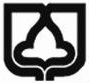 دانشگاه سمنانگروه فیزیکفرم پیشنهاد پایان نامه کارشناسی ارشد(*): قسمت هایی که با علامت ستاره مشخص شده است توسط کارشناس مربوطه تکمیل خواهد گردید.1 - عنوان پایان نامه1 - عنوان پایان نامهفارسیانگلیسی2 - اطلاعات مربوط به دانشجونام و نام خانوادگی:نام و نام خانوادگی:شماره دانشجویی:شماره دانشجویی:گرایش:آدرس دائمی محل سکونت: آدرس دائمی محل سکونت: آدرس دائمی محل سکونت: آدرس دائمی محل سکونت: آدرس دائمی محل سکونت: آدرس دائمی محل سکونت: تلفن ثابت: تلفن همراه:تلفن ثابت: تلفن همراه:شماره حساب بانک تجارت:شماره حساب بانک تجارت:Email:Email:3 - اطلاعات مربوط به استاد راهنما(اول)نام و نام خانوادگی:نام و نام خانوادگی:آخرین مدرک تحصیلی:تخصص اصلی:تخصص اصلی:مرتبه علمی:مرتبه علمی:4 - اطلاعات مربوط به استاد راهنمای دوم4 - اطلاعات مربوط به استاد راهنمای دومنام و نام خانوادگی:نام و نام خانوادگی:آخرین مدرک تحصیلی:آخرین مدرک تحصیلی:تخصص اصلی:سابقه فعالیت در این حوزه:سابقه فعالیت در این حوزه:مرتبه علمی:مرتبه علمی:موسسه محل خدمت:5 - اطلاعات مربوط به استاد مشاور5 - اطلاعات مربوط به استاد مشاورنام و نام خانوادگی:نام و نام خانوادگی:آخرین مدرک تحصیلی:آخرین مدرک تحصیلی:تخصص اصلی:سابقه فعالیت در این حوزه:سابقه فعالیت در این حوزه:مرتبه علمی:مرتبه علمی:موسسه محل خدمت:6- شرح پروژه، سابقه، اهداف و کاربردها:                7- مراحل انجام پروژه:                8- تجهیزات مورد نیاز و برآورد هزینه ها و مواد مصرفی (در صورت نیاز):                نام ونام خانوادگی دانشجوکد پایان نامهشماره دانشجوییتاریخ تصویب پروپوزالعنوان فارسیعنوان انگلیسیاساتید راهنمااساتید راهنمااساتید راهنمااساتید راهنمااساتید راهنمااساتید راهنمااستاد مشاورنام ونام خانوادگی دانشجوکد پایان نامهشماره دانشجوییتاریخ تصویب پروپوزالعنوان فارسیعنوان انگلیسیاولدرصدشماره استاددومدرصدشماره استاداستاد مشاور****